Bayerischer Schachbund e.V.  Hessischer Schachverband e.V.Ausschreibung B-Trainer Ausbildung 20182018 bieten Bayerischer Schachbund zusammen mit Hessischen Schachverband eine Neuausbildung zum B – Trainer Leistungssport – Schach an, bei vorhandener gültiger 
C – Lizenz – Leistungssport und einer DWZ oder ELO von mindestens 1900 Punkten. Die bundesweite Teilnahme ist möglich und erwünscht.Die Durchführung des 1.  Modules findet in Hessen statt. Die  2. und 3. Module sowie Prüfung werden in Bayern ausgerichtet.Organisation vor Ort:in Bayern 
Ausbildungsreferentin 
WFM Olga Birkholz
Postfach 26, 95502 Himmelkron,  Tel.:0170/3138538
Email: Olga.Birkholz@t-online.dein Hessen 
Ausbildungsreferent 
Joachim Gries
Hinterm Feld 4, 35102 Lohra-Rollshausen, Tel.:06462/408 76 50
Email: ausbildung@hessischer-schachverband.deTermine: 	02.03 - 04.03.20181.Modul – Fr 18 Uhr bis  So 13 Uhr  in HessenKosten 85,- Euro und ist als B-Verlängerung vorgesehen30.03 - 01.04.20182.Modul – Fr 18 Uhr bis  So 13 Uhr  in BayernKosten 85,- Euro und ist als B-Verlängerung vorgesehen04.05 - 06.05.2018 3. Modul und Prüfung - Fr 18 Uhr bis  So 13 Uhr  in BayernKosten  130,- Euro (die Gebühren von 45,- Euro für die Prüfung sind inbegriffen.)Lehrgangsleiter:  	WFM Olga BirkholzReferenten: 		Die Referenten in Modulen werden rechtzeitig bekannt gegeben. Lehrgangsinhalt: 	Der Lehrgang beschäftigt sich mit den konkreten Inhalten der Schachausbildung zum B-Trainer. Zum Abschluss ist eine Prüfung vorgesehen.Teilnahmegebühr  für den gesamten Lehrgang:300,- Euro pro Teilnehmer für den Lehrgang und Prüfung, zahlbar bis spätestens 10.02.2018 an Bayerischen Schachbund auf das genannte Konto in der Teilnahmebestätigung. Die Abrechnung des Lehrganges wird über Bayerischen Schachbund erfolgen.Die Kosten für die Fahrt, Unterkunft und Verpflegung trägt jeder Teilnehmer selbst. Die Zimmer am Lehrgangsort sind vorreserviert.Anmeldung: 	Die Anmeldung hat durch den Teilnehmer  bzw. den Verein des Teilnehmers unter Übernahme der Mithaftung für die Teilnahmegebühr bei Ausbildungsreferentin des BSB Olga Birkholz oder beim         	Ausbildungsreferent des HSV  Joachim Gries bis spätestens 05.02.2018 zu erfolgen. Der Lehrgang wird nur durchgeführt,wenn sich mindestens 14 Teilnehmer verbindlich anmelden.Lehrgangsort: 	in Bayern am 30.03 – 01.04.2018 und  am 04.05 – 06.05.2018
Fr-So Übernachtungskosten und Vollpension gesamt ca. 130 €
Ansprechpartnerin: Frau Pia HornFranken-Akademie Schloß Schney e.V.
 Schloßplatz 8,  96215 Lichtenfels 
Telefon: +49 (0)9571 / 9750-0 
Fax:       +49 (0(9571 / 9750-25 
E-Mail: info@franken-akademie.de
www.franken-akademie.de 
in Hessen  am 02.03 – 04.03.2018

Fr-So Übernachtungskosten und Vollpension gesamt ca.160 €Ansprechpartner: Herr Michael Lühs oder Herr Klier
Hotel Schlossgarten Karl-Waldschmidt-Straße 9, 35075 Gladenbach,
Telefon: 06462/91760
http://www.hotel-schlossgarten-gladenbach.de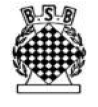 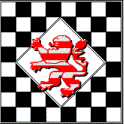 